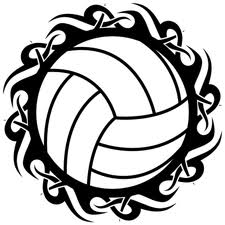 Infinity Volleyball Crew 2020-2021Participant & Family HandbookWelcome to Infinity Volleyball Crew!Table of ContentsMission Statement & Club Philosophy	3Club History & Contact Information	4About Badger Region, USA Volleyball and SafeSport	5Our Program Options and Fee Information	6-9	Club Dues Cost & What’s Included In Our Fees	6-7	Payment Structure & Refund Policy	8Badger Region Non-Payment Policy	8Fundraising Opportunities	9Tryouts	9-10	Procedures	9	Team Composition, Player Placement	9	Offer Process, Commitment Policy, Acceptance Process,	9-10Practices	10-11	Practice Locations, Schedule, Pick-up and Drop-Off Information	10	Practice Structure and Attendance	11	Weather/Cancellation Policy	11Playing Time	12	What Determines Playing Time?	12	Communication Regarding Playing Time	12Competition and Tournaments	13-15	Scheduling and Objectives	13		Day-Of Schedule, Uniforms	13	Scorekeeping and Officiating Requirements	14	Travel	14-15Communication	15-18	Club Communication Policy and Guidelines	15-16	Club Grievance Procedure	16-17	Reporting Inappropriate Behavior of Club Staff	17	Team Contact List, Website, Other Communications	17	Team Parent	17-18End-of-Season Items	18	Release To Other Clubs	18	Season-Ending Functions	18	Other Club Offerings	18How To Be A Supportive Parent	19-20Signature Sheets (Player/Parent Copy, Club Copy)	21-22Player Questionnaire	23Mission Statement The mission of Infinity Volleyball Crew is to teach, develop and reinforce the proper fundamental skills necessary for young athletes to succeed in the competitive sport of volleyball while providing positive examples of life skills necessary to excel into adulthood. Our Philosophy Our organization believes that the lessons athletics teaches us stays with us throughout our lives. The structure, the discipline and effort required to succeed in sports – especially team sports – teaches its participants the lifelong lessons of teamwork, confidence, adversity and overcoming obstacles. Each of our programs is dedicated to the growth, development and education of its players and their families. Our vision of “complete player” development charges us with the task of preparing players for the physical, mental and emotional demands that high-level competition places upon athletes. Together with our positive reinforcement tactics and an emphasis on setting individual and team goals, Infinity Volleyball Crew will foster a sense of competitive togetherness. Our athletes will be put in an environment that can and will allow for personal achievement inside the team dynamic. We place an emphasis on performance coupled with an enjoyment of the sport and personal accomplishment. It is our commitment to the sport and those who love and support it that fuels our efforts. We understand that for most, volleyball is not the only important thing in life, but for our athletes and their families it is a very important part of their lives at this time. The path to personal and team achievement is difficult and unpredictable. Our staff recognizes this and pledges to proactively assist the players and their families with the struggles they may encounter along the way. The goals and objectives of the player must be synthesized with that of the team and the program as a whole. This requires compromise and understanding on behalf of all parties involved. Infinity Volleyball Crew picks from the best players in the area to compete locally, regionally and nationally. The junior volleyball teams that Infinity Volleyball Crew hosts are a vehicle for young athletes to improve their skills and to be seen by college coaches in hopes of being recruited and receive a college athletic scholarship. Club HistoryInfinity Volleyball Crew is a 501 c 3 non-profit youth organization founded by Martina Reuter in 2020. Club Contact InformationThe best way to find out information about our club is to Contact our club director Martina Reuter – Infinityvbcrew@gmail.com Club Address: E11328 Sauk Prairie Road, Prairie du sac WI 53578Main Phone: 608-370-4508Facebook: www.Facebook.com/infinityvolleyballcrewPerson	Title	Phone	EmailMartina Reuter	Club Director	608-370-4508	infinityvbcrew@gmail.com Tamara Oimoen 	Coach 	 Travis Miller 	Coach Erin Eslinger 	Coach Jen Holmen 	Coach Erin Krysinski 	Coach Kelsey Breunig	Coach Mackenzie Doherty 	Coach Raegen Doherty 	Coach *Please email infinityvbcrew@gmail.com with all questions and they can be forwarded to your coach. About Badger Region Volleyball AssociationInfinity Volleyball Crew belongs to the Badger Region Volleyball Association, one of the 40 Regional Volleyball Associations in USA Volleyball’s nationwide network. Each member of Club Badger Region is also a member of Badger Region Volleyball Association and USA Volleyball.A 501c3 non-profit organization, Badger Region Volleyball Association is comprised of more than 10,000 members across the state of Wisconsin and provides services and education to more than 100 junior clubs and scores of both junior and adult players, officials and coaches. Each club is an independently-run business under the umbrella organization of Badger Region Volleyball with regards to rules, policies, procedures and membership. Before any participation, you (the athlete) must sign up for a Badger Region/USA Volleyball membership online. This can be done by visiting www.BadgerVolleyball.org and clicking on the blue “Membership” tab at the top, and then following the steps outlined in the instructions. When you set up your login and password, we recommend you write those down and keep them in a safe place so you can use them during the season and next year. We recommend that you first purchase the $10 “Tryout Membership,” and then if you make a team, you can easily go back in and upgrade for $40 to the required full junior membership ($50). Please do not choose a club affiliation in the dropdown menu until you have accepted an offer from that club. This is the official way of committing to a club. It is recommended that you print out your membership card and medical release and carry copies with you to all events. Your coaches will also need copies of these documents. Badger Region Volleyball Mission Statement: The Badger Region Volleyball Association promotes initiatives for safe, structured and fun life-long volleyball experiences!About USA Volleyball & SafeSportUSA Volleyball (USAV) is the National Governing Body (NGB) for the sport of volleyball in the United States and is recognized by the Federation International de Volleyball (FIVB) and the United States Olympic Committee (USOC). The vision of USAV is to be acknowledged as the world leader in volleyball. In order to accomplish this mission, goals are to be achieved, including the following:Competitive Success: To win gold medals in every international competitionSport Growth: To achieve full participation in volleyball at all levels and geographical areasSports Enhancement: To improve support services necessary for the quality and conduct of programs to ensure recognition as the authority and expert for volleyballAdministration: To develop and maintain a structure which will effectively and efficiently assist in achieving the vision and mission of the CorporationUSAV is committed to and works toward opportunity for all to participate. It is an advocate for all Americans – endeavoring to assure universal access to opportunities at all levels of the game. USA Volleyball believes that volleyball has so many positive things to offer those who participate. First, and most importantly, whether one is a gifted athlete or recreational player, volleyball is FUN! It is a lifetime sport enjoyed by players from 5-80+. Participation in volleyball is not only good exercise, but also involves team cooperation and spirit. We are committed to introducing our sport to all of America. USA Volleyball is committed to creating safe and fun environments for youth. Therefore, it requires the reporting of abuse of any kind (sexual, physical, emotional, bullying, etc.) through the SafeSport program. USA Volleyball has developed a handbook intended to be a central location for all the policies and procedures that are designed to protect youth participants from all types of misconduct. That information is shared with all coaches as part of IMPACT training or can be done online if a coach was IMPACT certified prior to 2014.Our Program Options and Fee InformationClub Badger Region offers programs for many different age and skill levels. We offer programs for both boys and girls from ages 11 to 18. Your AGE GROUP is based on how old you are on August 31 (ex.: for the 2015-16 season, a player born on August 30, 2001, would be “15 and Under” while a player born Sept. 2, 2001, would be “14 and Under”). There are several options per age group with time and travel commitments varying, along with price:Regional Program:Cost/Ages: $700 for 15-18 (9-12 Tournament days)Cost/Ages: $600 for 13-14 (6-8 tournament days)Features:	December through March/April seasonVolleyball once a week (Two Practices a week in December – Saturday & Sunday, Practices on weekends without tournaments) 16 practices for 3 hours each. Limited travel and overnight staysCollege recruiting assistance, if requestedAdditional strength and conditioning opportunities if requested These fees cover:Tournament entry feesPractice facility expensesUniform package (2 jerseys, 2 masks) Coach salary and travelEquipmentAdministrative fees and suppliesAdditional fees that will be covered by the player:Travel expenses, including hotel, food and transportationShoes and socksShorts, T-shirts, equipment bag, Knee pads Payment Structure Because our club submits payment for many items and tournaments prior to collecting any money from participants, it is important that you stay on track with your payments. Available payment options:Payment in full at the beginning of the season by check Your membership dues are to be paid IN FULL at the season kick-off meeting on Dec. 5. Players will not receive uniforms or other equipment until these fees have been paid. An alternative payment plan that can be discussed with Club director - dues will be paid in three installments during the season (December 5, January 15, February 25). Unless an alternate payment plan has been arranged and approved, all player dues must be current within 15 days. Any player whose account is out of compliance will not be allowed to practice or play until the account is current. Club dues are not dependent on the number of tournaments or practices a player can make. Each member of the team will pay the same amount for the entire season, regardless of time commitment. On an individual family/player basis, dues and fee structures can be modified to accommodate family/player circumstances. Please speak with the club director regarding this matter. The club director will not discuss specific arrangements with anyone other than the family. Coaches will not accept club dues payment. All payments must be mailed to the club director at the following address: E11328 Sauk Prairie Road, Prairie Du Sac WI 53578Please make out one check per family.Refund Policy Due to our non-profit status and budget requirements, we do not offer refunds. Refunds will not be given to athletes who choose not to play because of conflicts, team or coaching assignments, or an individual’s amount of playing time. Prorated refunds will be considered for athletes who suffer season-ending injuries while playing on a Club Badger Region team, on a case-by-case basis with a physician’s letter. Injuries occurred outside of Club Badger Region will not be considered for a refund. Because of COVID, refunds will be given if practices or tournaments have to be cancelled. Depending on if it is the entire program or one player who cannot participate.  Badger Region Volleyball Association’s Policy On Unpaid Player DuesThis is directly from the Badger Region Volleyball Association’s Club Director Handbook: A Junior Club player must remit all club fees as specified by their Club/Team, within the club’s scheduled time frame. If fees are unpaid at the end of the Club’s season, the Club Director may use any legal means necessary to obtain payment, i.e. collection agency. Nonpayment will result in the athlete’s name being submitted to the Badger Region Office, resulting in the athlete being restricted from registering or participating with the Region until the fees are paid. A letter requesting payment that includes the parent’s name, player’s name, player’s age level and notification of this policy must be sent to the family and a copy to the region office. Club directors must notify the region office immediately when payment has been made and the hold will be taken off the player’s membership in Webpoint. TryoutsEach year we evaluate a large number of athletes during tryouts, and every athlete is evaluated every year. Each athlete must come to the tryouts ready to compete for a place on one of our teams. An athlete with a limiting physical or medical condition should contact the club prior to tryouts. Players should never assume because they are on a team one year they will automatically make a team the following year. Each year athlete’s skills improve and each year the pool of athletes to choose from will change. Some athletes have extensive playing experience while others do not. Athletes go through a physical evaluation; coaches evaluate their potential as well as intrinsic traits. We base our selections on what the athletes do during the tryout period and what we perceive their potential to be. Tryout ProcedureAll players of the same age group will be evaluated by several members of the club staff. Even if these coaches aren’t standing directly on the court, there are people watching for skills and also leadership and communication skills from each athlete.  Team Composition and PlacementTeams typically will consist of between 8 and 10 players. Total team participants are left to the discretion of the club director and team coach.The number of teams within each age group is dependent upon:The number of players trying outThe number of available coachesThe number of available practice courtsTeams will be chosen in an effort to maximize the advancement of ALL playersIt is up to the discretion of the coach and club director if they would like to move a player to a different age group (“playing up”). This is not something that should be requested by a player. Teams will be divided into single age groups: 11s, 12s, 13s, 14s, 15s, 16s, 17, and 18s. Players may be asked to move between teams for tournaments if additional players are needed. Offer ProcessAll offers to play with Infinity Volleyball Crew will be made via email.Badger Region Commitment PolicyIndividual clubs will determine their tryout schedule. Badger Region encourages all prospective athletes to directly contact each club they will be trying out for to determine how the tryout processes will work on a club-to-club basis.“Previously registered player” means a player who played for the same club in 2016-2017. In other words, if you played for a club in the 2016-2017 season and that same club offers you a spot for the 2017-2018 season, you are considered a “previously registered player.” If another club that you did not player for offers you a spot, you may follow the “all other players” time frame.Formal acceptance of an offer is determined by when the player selects their chosen club in Webpoint. Players should leave the club selection as “Undecided” until an offer has been made by the club and accepted by the player. Upon official commitment to a club that is registered with Badger Region/USA Volleyball, the athlete must remain with that club/team for the remainder of the Junior Volleyball season.14 & Under Girls (born Sept. 1, 2006 and after)
• First available date for tryouts: Oct. 4, 2020
• All players commitment date: Thursday, Oct. 8, 2020
• Commitment dates for all offers made after Oct. 12 is at the discretion of the club.15 & Older Girls (born Aug. 31, 2006 and before)
• First available date for tryouts: Nov. 15, 2020
• All other players commitment date: Thursday, Nov. 19
Notes: As always, players are encouraged to let clubs know of your intentions as soon as the decision has been made – a player does NOT need to wait until the deadline to accept or decline an offer. Individual clubs may choose to extend offer deadlines, at their discretion, or athletes may ask for this extension. Any extensions granted (or not) are the sole responsibility of Badger Region member clubs.A club program who has given an offer of membership to a player may make one (1) club-initiated follow-up contact with that player between the time of the offer and the subsequent commitment date. A club-initiated contact shall be defined as a phone call, email, text or Facebook message by a representative of the club program making the offer.PracticesOnly IMPACT-certified adults with current USAV memberships and properly background-checked club volleyball personnel are allowed to provide instruction and have on-court contact with players during practice or tournaments. Parents are allowed to attend practice if they so choose however, parents are not allowed to “shag” balls during practices or tournaments unless they are registered with USAV/Badger Region.We expect players, parents and coaches to keep this facility clean while we use it. If we abuse this location, we risk losing it. Players are asked to turn their cell phones off during practice. Any player whose phone rings/beeps/plays a sound during practice will face consequences. Locations and SchedulePractices will last three hours and will include basic and advanced volleyball techniques and scrimmage time. Practices will be held every Sunday and at the gym and will be conducted by the team’s coach and/or assistant coach. YOUR TEAM’S CALENDAR IS SUBJECT TO CHANGE AT ANY POINT DURING THE SEASON. Changes will be sent by email! Pick-Up & Drop-Off InformationParents of players age 12 and under are asked to come into the facility to pick up your child. This is for all of our players’ safety, as various organizations use the facility at the same time. We do not know all of these people and want to err on the side of caution. Parents are reminded to pick your child up timely at the end of practice. Coaches should not be required to wait 15-45 minutes for players to be picked up after their scheduled practice is completed. If this is a consistent problem, parents of the player(s) will be contacted by the Club Director. Practice Structure & AttendanceScheduled practice time is start time. Please arrive early enough to be dressed and completely ready for practice by designated start time, which usually requires 15 minutes before start time. IF AN ATHLETE CAN NOT BE AT PRACTICE, THE ATHLETE IS EXPECTED TO CALL THE COACH. It is the athlete’s responsibility (not the parent) to reach the coach before the practice starts. If unable to attend due to a previous commitment, let your coach know at least a week in advance. All athletes are expected to attend every practice. Only an illness serious enough to keep the athlete home from school or a genuine family emergency are legitimate excuses for missing practice. Regardless of the reason, if an athlete misses practices, playing time may decrease and roles may be reviewed. Club dues will not be refunded for missing practices. Practice Cancellations – Weather-Related CancellationsPlease be aware that we may have to cancel practice at the last minute due to weather, coach unavailability, personal emergencies and scheduling conflicts. WEATHER-RELATED CANCELLATIONS: If schools are closed or school events are cancelled, so are our practices. If the morning/afternoon forecast calls for bad weather late in the day, keep an eye on your email. Any cancelled practice will be announced on the website and via email by 3 p.m.Players are encouraged to use their best judgment when attempting to travel to practice. The safety of the athlete and their family is our first concern and priority. If you will not be making practice due to weather, please call your coach ASAP.Playing TimeWhat determines playing time?Playing time is very important to us. It is important to apply the skills and fundamentals taught in practice in a match situation – only then can a coach and player truly realize which skills the player is proficient at and which skills require more training. Your club membership fees go toward practice time and instruction by qualified experienced coaches, NOT playing time in tournaments. We will guarantee a “fair” amount of playing time for every play, not an “equal” amount.When assessing the amount of playing time, make sure that the comparison is being made about players who play the same position. For example, there may be only two middle hitters on a team and three outside hitters. One outside hitter must sit out, since only two are in the game at the same time. Yet the two middle hitters play all the time. Please also keep in mind substitution rules and rotations.More playing time is earned by being at practice and working hard to improve, as well as executing the skills when given the opportunity to play. Coaches are advised to give everyone an opportunity to contribute their individual skills and abilities to the team during pool play matches. Those skills and abilities may include being a hitter in the front row, serving and playing defense in the back row, or playing all the way around. When teams advance past pool play, this is the time to reward those players who have excelled when given opportunities earlier in the day. THE AMOUNT OF PLAYING TIME FOR ALL PLAYERS IS AT THE DISCRETION OF THE COACH AND MAY NOT BE EQUAL FOR ALL PLAYERS.Attitude toward teammates and coaches, willingness to learn and apply, communication and comprehension also all go into playing time considerations. Communication regarding playing timePlease do NOT talk to the coach about playing time during or immediately following a tournament. If you have a concern about playing time, it is best to set up a meeting with the coach (along with your child) to discuss playing time and the reasoning behind why these decisions were made. Competition and TournamentsScheduling and ObjectivesInfinity Volleyball Crew will work to make the most competitive schedule possible with the athletes on each team. We will compete in tournaments within Wisconsin and try to stay within a two-hour drive time window. Some of the older teams may have tournaments in Illinois or further away. Tournaments depend on availability. Non-refundable tournament fees are paid by CBR on December 1 to the respective tournament hosting clubs. Tournaments are RARELY, if ever, cancelled because of weather. We are expected to make every effort to attend. However, if we decide that the safety of the participants is at risk, a recommendation will be made not to attend. However, we will NOT be refunded for this fee, hence, the participants will not be refunded either. Day-Of ScheduleEach tournament format is determined by the organization hosting the event. Tournament hosts will provide actual day-of scheduling details no later than the Wednesday prior to the tournament date. This will be either emailed out or posted on their website. Your coach will send you this information as soon as we receive it. PLEASE DO NOT REPEATEDLY CONTACT US ABOUT THE SCHEDULE as we do not have this information prior to Wednesday. Plan on being at the tournament early in the morning and remaining there all day long. Teams do one of three things at a tournament: play, officiate, sit out (time to eat and watch other teams, especially those in our club). Tournaments can run ahead of schedule or (more often) behind schedule. Please be prepared. Please also be aware that there could be additional charges for spectator entry and/or parking, and many facilities have rules regarding outside food and beverage. We as a team/club can/will be penalized for breaking these rules. UniformsUpon acceptance into the club and payment of dues, each participant will receive uniforms (add all items received). Uniforms are to be worn only on tournament days and only by team members. Uniforms should not be worn for practice or out in public. All players are expected to be in full uniform each time the team competes at a tournament. If you happen to lose your uniform, you will NOT be provided with a new one. Uniform maintenance is the responsibility of the player – wash only in cold water and air-dry – if you forget your shorts or jersey, you will NOT be able to participate. PLEASE PACK THE NIGHT BEFORE A TOURNAMENT! When at a tournament and not playing, all athletes are required to wear Infinity Volleyball crew apparel. Scorekeeping and Officiating DutiesAll players are expected to help officiate in one of these capacities:Line judgeScorekeeper (visual or paper)Libero tracker2nd referee (down)Training will be provided to all club members prior to the first tournament to be able to do each of these positions, and online tools are also available to help you learn. NO PLAYER IS EXEMPT FROM OFFICIATING DUTIES!It is also important to note that oftentimes when you lose your last match of the day, you will be expected to officiate the next match. NO PLAYER MAY LEAVE THE TOURNAMENT IN ADVANCE OF THE ENTIRE TEAM, REGARDLESS OF WHETHER THEY ARE ASSIGNED AN OFFICIATING DUTY OR NOT. Under certain extreme circumstances, permission may be granted by the coach for a player to leave early. No cell phones or electronic devices should be at the scorekeeping tables or used by any player with a reffing assignment. If seen by the coach, they will be confiscated and turned over to the parent(s). If a parent is not present, the phone or device will be held by the coach until the end of the day.TravelMany tournaments require travel time. It is the responsibility of the family to get the player to the tournament on time. This may mean traveling as a family or making arrangements for your child. If sending your child with another family, it is suggested you provide some gas money. Coaches are NOT allowed to transport players, unless that player is their child. These trips are for the player’s volleyball experience and training as a member of a team, not a family vacation. Parents must understand (as indicated in the forthcoming Agreement at the end of this handbook) and agree that when the team is traveling to tournaments, Club Badger Region will not act in place of a parent or assume any duty of supervision including at hotels or in the course of transportation to or from the event. There are different types of events that we will travel to:One-day event held on a Saturday or Sunday, generally starting at 8-9 a.m.Two-day events held on Saturday AND SundayA National Qualifier, which involves leaving on a Thursday and playing Friday, Saturday and Sunday, or leaving on a Friday and playing Saturday, Sunday and Monday.A larger national tournament that spans 3-5 days and can include travel to and from the eventWeekend or longer tournaments may require overnight lodging that is not included in the team fee. Players are required to stay with a parent or other designated adult . You will need additional funds for food, t-shirt purchases, etc. Any flights will be the sole responsibility of the individual. Although we will provide site directions given to us, please double check with other sources. Please make sure you know where you are going and allow more than enough time to get there. Getting lost is not an acceptable excuse for being late and could jeopardize playing time. All Infinity Volleyball Crew players will demonstrate good behavior at tournaments, which includes:No discussion with officials concerning callsHelp officiating when asked by your coachReturn balls to ball bag after warmups and keep track of medical bagFood is to be eaten in the designated areaClean up the bench area of empty bottles after matchesNo stealing or vandalismNo smoking, drugs or alcoholIf staying at a hotel, players must adhere to the lights-out policy (as established by the coach), even if staying in a room with adultsAn adult needs to be present at any time that multiple players or their guests (boy or girls) are congregated in a hotel room. Do not leave the gym or tournament until the coach releases youAny violations of these policies may result in suspension of play and possible dismissal from the club. Serious offenses will also be reported to the appropriate authorities, the Region and high schools. Infinity Volleyball Crew will not be responsible for any player’s personal items while participating in an event. All athlete’s personal items will be their own responsibility while playing or during hotel lodging. It is advised that no jewelry be brought to tournaments as it cannot be worn. It is also advised that cell phones be left at home or turned off, as tournaments are a time for competition, not texting. CommunicationClub Communication Policy & GuidelinesParenting and coaching are important and complimentary vocations and by working together we are able to better provide benefits to the player. Since she is beginning to move into the adult world, one of our goals is to make them responsible for their own actions. Communication Coaches Expect From ParentsAdvanced notification of any schedule conflicts. Preferably an email or phone call. Specific concern in regard to a coach’s philosophy and/or expectation.Since our goal as a program is to move each athlete forward in their development as a player and a person, it is our request that you encourage your child to discuss any of the issues first with their coach. If your child is unclear of the resolution, please feel free to contact the coach with your child present. Appropriate Concerns to Discuss With CoachesThe treatment of your child – both mentally and physicallyWays to help your child improveConcerns about your child’s behaviorOur coaches are professionals who make tough decisions based on what they believe to be the best for the team and athletes involved. Certain things can and should be discussed with coaches. Other things, such as those in the following section, must be left to the discretion of the coach and will not be discussed, either in person or via phone or email: Issues Not Appropriate To Discuss With CoachesTeam StrategyPlay CallingOther Athletes or CoachesPlaying Time (unless framed such as “what can my child to do to earn more playing time?”)Situations may arise that may require a conference between the coach and a parent. These are to be encouraged, and it’s important that both parents/guardians of the player have a clear understanding of the other’s perspective. Please read on for the Club Badger Region Grievance procedure. Grievance ProcedureThe following guidelines have been established to protect the players, coaches and parents from awkward and inappropriate situations when it comes to the professional discussion and handling of grievances. The coaches within Infinity Volleyball Crew have been instructed to adhere to these guidelines to better maintain the club/player/parent relationship. The procedure to discuss concerns about policies and actions are as follows:The athlete should speak with the coach regarding the matterIf the matter remains unresolved and there is a legitimate concern, the parent AND athlete should request to meet with the coach. Coaches will ONLY meet with parents when the athlete is present, and not at a tournament.Please do not confront a coach before, during or after an event. Arrange to meet with your coach at a convenient time for all parties, including before or after practice. If a parent approaches a coach during a tournament, we have instructed our coaches to refuse to discuss the situation, to refer the parent to a club director, and walk away. We also instruct our coaches not to get involved in a texting conversation.If the matter still remains unresolved, the parent can request a meeting with the club director, along with the coach and the player. THE PLAYER MUST BE PRESENT AT THE MEETING. It is important that players and parents alike understand that conversation with a coach is allowed and encouraged at any time throughout the season as long as it is civil and polite. However, when problems arise, we will all need to be rational and calm before discussion occurs. Also please note that Infinity Volleyball Crew will not acknowledge or act upon any negative emails. While convenient for conveying details, email can also leave room for interpretation of feelings and misunderstandings. To initiate the grievance process, please contact the coach by phone or schedule an in-person meeting. Reporting Inappropriate Behavior of Club StaffInfinity Volleyball Crew vigilantly maintains a policy that places the safety of the young athletes entrusted to our care and instruction as our highest priority. We watch team activities and interactions closely to try to prevent miscommunications that cause discomfort to any of the athletes or parents. If you see behavior of Infinity Volleyball Crew employee that you believe to be inappropriate, report it immediately to the club director(Martina Reuter). All complaints will be investigated. Any employee found to be in violation of policy would be subject to discipline, which may include dismissal. There will be no retaliation against any complainants and/or witnesses who participate in an investigation. If you have any questions regarding the Infinity Volleyball Crew policies or procedures, please do not hesitate to contact the club director(Martina Reuter).Team Contact List, Website and Other CommunicationsOnce the club’s teams are formed, team contact lists will be assembled. Each list will consist of all team member’s names, parent’s names, addresses, phone numbers and email addresses. This list will be distributed to all coaches by the club director. The coach for each team will then distribute to their team. Corrections can be made directly to the club director as soon as they are noticed. Infinity Volleyball Crew does NOT condone text messages sent to anyone under the age of 18. Social media is also popular, however, we urge coaches not to accept “friend” requests from their players, nor any other current players under the age of 18. At events, we encourage all players to leave their phones at home or in the car, or at least in their bags. They are not allowed at the scorer’s table and can be a distraction throughout the day. Face-to-face team communication and bonding are favored over texting or playing games during off times. Team ParentThe role of the team parent is to assist the coach with administrative duties as assigned by the coach. We will ask for one parent to volunteer for this role. Other duties of the team parent:Organize team dinners or meals at tournamentsMake sure that everyone has a ride to/from a tournament or practiceDistribute directions to a site, and site rules (no coolers, etc.)Special events (team-bonding on overnight/weekend trips, birthdays, etc.)End-Of-Season ItemsPlayer End-Of-Season ReleaseAt the end of your team’s season, Club Badger Region will not release you to another club to continue play at a season-ending event should the opportunity arise. Other Club OfferingsDuring the summer months, Club Badger Region holds many training opportunities open to anyone interested, including one-on-one training, sand opportunities and open gyms. How To Be A Supportive ParentYouth programs cannot be successful without the support of parents. The following guidelines are for concerned parents as they strive to be supportive of their young athletes without being pushy.1. Supportive parents focus on mastering sport skills and strategies rather than competitive rankings. Sport mastery focuses on performance, which can be controlled by the athlete, while competitive ranking focuses primarily on winning and losing, an outcome, which is frequently outside the athlete's control. An overemphasis on competitive rank and an under emphasis on sport mastery is a primary cause of a dramatic dropout rate in competitive sports by 12 to 18 year olds.2. Supportive parents decrease the pressure to win. Supportive parents realize that sport creates its own pressure to succeed. Additional pressure from the parent is likely to be counterproductive, particularly, in the long run. Supportive parents avoid making the outcome of the game bigger than life. As a game or a competition becomes blown out of proportion, a youngster's self-esteem can become tied to winning or losing. A child should not feel less valuable or less loved when a match is lost.3. Supportive parents believe that sport's primary value is the opportunity for self-development. The probability of achieving lasting fame and glory via sport is low. Many outstanding athletes never achieve professional status. However, their sports experiences have allowed them to develop life-long values and self-respect.4. Supportive parents understand the risks. Competition places the athlete on center stage. Anytime competing is willingness to chance failure. Giving your best is what athletics is all about.5. Supportive parents communicate their true concerns directly with the coach/teacher. A positive working relationship is based upon clearly communicated mutual goals among parents, coaches and athletes. While a parent cannot control the behavior of a coach/teacher, they can communicate with the coach/teacher on a regular basis about the overall development of their child.6. Supportive parents understand and respect the difference between parental roles and coaching roles. While parents are ultimately responsible for their child's development, once they have chosen a program/coach they must leave the coaching to the coach/teacher. Even though Supportive parents often play sports with their child they avoid coaching "over the shoulder" of the coach/teacher and/or publicly questioning the coaching decisions.7. Supportive parents control negative emotions and think positively. Few athletes wish to perform poorly. Negative reactions to poor performances only add to an athlete's pressures. Supportive parents realize that even the athlete who "chokes" is trying to succeed. In fact, part of the problem with many athletes is that they are trying too hard to succeed. Criticizing such athletes does little to enhance their performances.8. Supportive Parents KNOW HOW TO HELP YOUR ATHLETE DEAL WITH FRUSTRATIONS OF TEAM SPORT - CONSIDER THE FOLLOWING: 1. How to deal with demanding superiors 2. How to be a cooperative team member 3. How to make use of both positive and negative feedback 4. How to cope with adversity 5. How to achieve mental toughness 6. How to be a gracious winner 7. How to live with the eccentricities of coaches, teammates, and opponents. Guidelines For Being A Positive ParentBe positive with your child. Let them know they are successful simply because they are a part of the TEAM.Encourage your child to seek their own answers. If he/she is unsuccessful at working things out with his/her coach, schedule a meeting with the coach and have your son/daughter attend with you. (You may not be hearing the whole story - a very common occurrence)Be supportive of the coaching staff. If you have questions or concerns please talk with the coach at the appropriate time. Never approach a coach with complaints after a tough game. Wait and schedule a visit after everyone cools off.Be careful not to show animosity or jealousy toward any of your child’s teammates. Many things will aggravate you that do not faze your child. Do not make something into an issue if it is not an issue. This type of attitude can rub off on your child and affect the whole team.Please think before criticizing anyone connected with the club or your child’s team. Criticism is contagious and open harmful. The damage can be irreversible.Do your physical part as a parent. Get your child to practice on time and pick them up promptly. Encourage your son/daughter to work hard, be smart, and to do his/her best in everything they attempts. You are a role model for your child.Insist on your child’s respect for TEAM rules, game officials, and sportsmanship. As a fan, you are entitled to your enthusiasm, but please do not be belligerent towards players, coaches or officials.Visibly show that you enjoy watching your child perform; this will make them feel better about individual participation, no matter what the role.Positions and talent sometimes do not match up. Coaches attempt to do what is best for the team, putting the best physical mix and best “chemistry” on the floor. That may mean that sometimes your child may be playing “out of position” in an attempt to strengthen the team. Stay positive and maybe your child will flourish.Encourage your child to PLAY FOR THE LOVE OF THE GAME, not for scholarship or something that is in the hands of college recruiters.Infinity Volleyball Crew Signature Page (Parent/Player Copy)I have read and understand this handbook and agree to follow these rules and any other rules and regulations deemed appropriate by Infinity Volleyball Crew. By signing this agreement, the player and parent signify they understand the rules and regulations to participate with Infinity Volleyball Crew.Rules included in this manual may only be the basic guidelines and other rules may be added throughout the playing season that would enhance the performance and structure of Infinity Volleyball Crew. I understand that I am committing to Infinity Volleyball Crew for the entire 2020-2021 season. I understand that I will owe the dues as outlined by the club, and I agree to pay these dues according to club policy, even in the event of injury. I understand the communication procedures outlined in this handbook and will follow these procedures should an issue arise during the season. ____________________________________________________			_________________Parent(s), Legal Guardian(s) Signature						Date____________________________________________________			_________________Player Signature								Date___________________________________________________________________________________Player Name (Printed) & Team Name						This page is to remain with the family for your recordsInfinity Volleyball Crew Signature Page (Club Copy)I have read and understand this handbook and agree to follow these rules and any other rules and regulations deemed appropriate by Infinity Volleyball Crew. By signing this agreement, the player and parent signify they understand the rules and regulations to participate with Infinity Volleyball Crew.Rules included in this manual may only be the basic guidelines and other rules may be added throughout the playing season that would enhance the performance and structure of Infinity Volleyball Crew. I understand that I am committing to Infinity Volleyball Crew for the entire 2020-2021 season. I understand that I will owe the dues as outlined by the club, and I agree to pay these dues according to club policy, even in the event of injury. I understand the communication procedures outlined in this handbook and will follow these procedures should an issue arise during the season. ____________________________________________________			_________________Parent(s), Legal Guardian(s) Signature						Date____________________________________________________			_________________Player Signature								Date___________________________________________________________________________________Player Name (Printed) & Team Name						This page is to be turned into the club for their recordsPlayer QuestionnairePlayer’s Name_________________________________________________________________________Parent’s Name(s)_______________________________________________________________________Birthday (mm/dd/yyyy)_______________________	Age Level_______________________________								       (how old will you be Aug. 31, 2020)	Address______________________________________________________________________________Phone Number(s)_______________________________________________________________________Most of our communication will be done via email. Please make sure you have a valid and legible email and check it regularly.Player’s Email Address _________________________________________________________________Parent’s Email Addresses _______________________________________________________________Handed:     RH   	   LH		Height _______________	Grade ______________________Position on Court ___________________	Secondary Position _________________________We will have samples of apparel at our preseason meetings. Apparel Sizing Information:Jersey _____________________________		T-Shirt ___________________________Warm-up Jacket______________________	 	Spandex____________________________Dates NOT available (it will be assumed that you are available on all weekends between Jan. 1 and May 1 if you do not indicate any here) __________________________________________________________________________________________________________________________________________